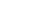 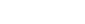 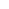 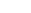 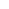 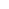 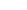 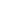 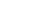 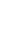 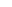 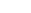 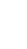 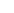 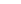 Companies to Classrooms is a nonprofit free store that serves teachers in 15 school districts around Duluth.  We take in new and gently-used items that teachers and students can use, as well as financial donations.  Please see our website for further info:  www.c2cduluth.orgTop Ten School Supplies Needed   1.  Composition books - Wide rule and college rule   2.  Filler paper - Wide rule and college rule   3.  Folders - 2-pocket, all colors (no printing on front)   4.  Glue sticks - Washable   5.  Markers - Crayola washable, broad line   6.  Masking tape    7.  Printer paper - Reams of white   8.  Scotch tape   9.  Spiral notebooks - Wide rule and college rule 10.  White Out or Liquid Paper (bottles)Financial donations also appreciated - Cash or checks made out to:                                                             Companies to Classrooms DuluthThank you for supporting Pre-K through 12th grade students in the Northland!